DATUM:   29.5.2020.     UČENIK: M.O.ZADATAK:   IMENUJ ZANIMANJA PRIKAZANA NA SLIČICAMA.SPOJI SLIČICU S ODGOVARAJUĆOM RIJEČI. I CURE I DEČKI JEDNAKO DOBRO RADE SVA ZANIMANJA. KOJE ZANIMANJE JE TEBI NAJZANIMLJIVIJE?Z A N I M A NJ A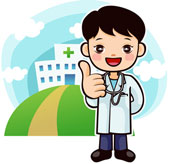 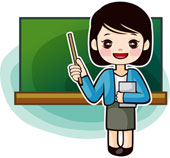 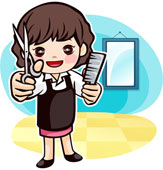 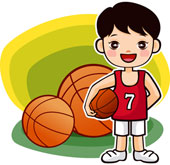 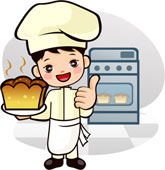                                                 VATROGASAC                                      FRIZERKA                                      UČITELJICA                                      CVJEĆARKA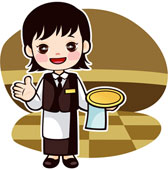 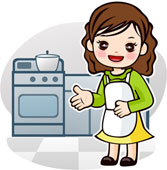                                       SPORTAŠ                                      DOMAĆICA                                      KUHAR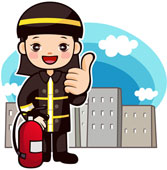                                    LIJEČNIK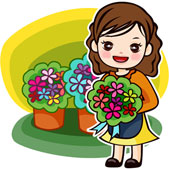                                    KONOBARICA          